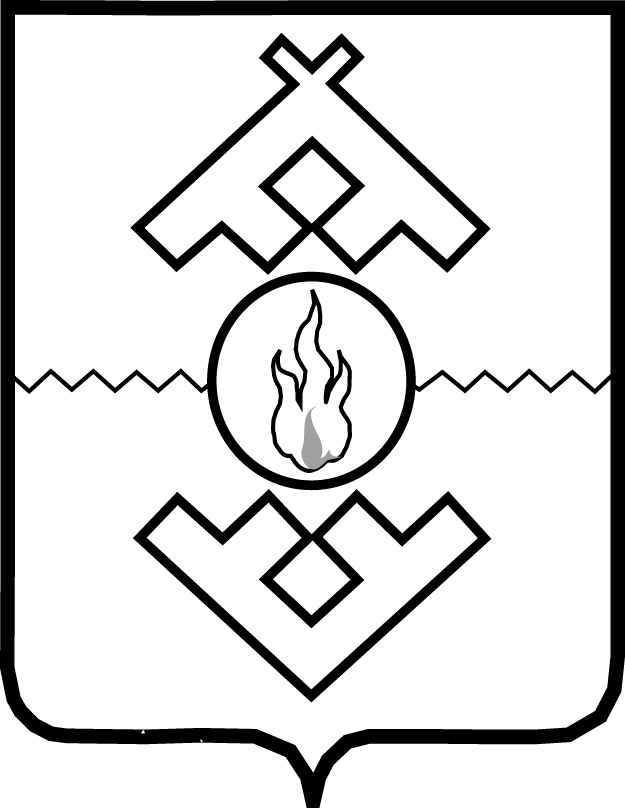 Департамент строительства, жилищно-коммунального хозяйства, энергетики и транспорта Ненецкого автономного округа ПРИКАЗот_____________ 2017 г. №____г. Нарьян-МарО внесении изменений в Административный регламент предоставления государственной услуги «Подготовка, утверждение и выдача градостроительных планов земельных участков на территории Ненецкого автономного округа, за исключением сельских поселений»Руководствуясь пунктом 33 статьи 1 Федерального закона от 03.07.2016           № 373-ФЗ «О внесении изменений в Градостроительный кодекс Российской Федерации, отдельные законодательные акты Российской Федерации в части совершенствования регулирования подготовки, согласования и утверждения документации по планировке территории и обеспечения комплексного и устойчивого развития территорий и признании утратившими силу отдельных положений законодательных актов Российской Федерации», постановлением Администрации Ненецкого автономного округа от 30.09.2011 № 216-п «О разработке и утверждении административных регламентов исполнения государственных функций и административных регламентов предоставления государственных услуг» ПРИКАЗЫВАЮ:1. В абзаце первом пункта 57 Административного регламента предоставления государственной услуги «Подготовка, утверждение и выдача градостроительных планов земельных участков на территории Ненецкого автономного округа, за исключением сельских поселений», утвержденного приказом Департамента строительства, жилищно-коммунального хозяйства, энергетики и транспорта Ненецкого автономного округа (далее - Департамент) от 13.01.2016 № 2 (с изменениями, внесенными приказом Департамента от 18.08.2016 № 37) слова «30 дней» заменить словами «двадцати рабочих дней».2. Настоящий приказ вступает в силу с 1 июля 2017 года.Заместитель губернатораНенецкого автономного округа - руководитель Департамента строительства, жилищно-коммунальногохозяйства, энергетики и транспортаНенецкого автономного округа                                                                   А.А. ЕремеевИнспектор по контролю за исполнением поручений отдела делопроизводства иинформатизации в организационном управлении ДС и ЖКХ НАОМ.П. ЗоринаНачальник правового отдела в организационном управлении ДС и ЖКХ НАОА.Ю. УдаровНачальник управления строительства ДС и ЖКХ НАОМ.Н. ФоминРазработчик:Начальник сектора градостроительной деятельностиуправления строительства ДС и ЖКХ НАОМ.А. Дуркин